Anketa o farnosti Dýšina 2021Věk:	0-14 let	  	15-25 let	 	26-40 let	  	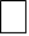 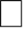 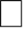 	41-60 let		61 let a více	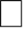 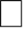 Jsem:	Muž  	       	Žena	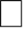 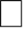 Jak vnímám současný stav farnosti:Jsem spokojený s tím, jak to je, a nechci nic měnit. Jsem spokojený s tím, jak to je, ale rád/a bych změnil/a některé věci např.: Jsem nespokojený se současným stavem farnosti, je nutné změnit hodně věcí např.:Nezabývám se tím, zásadní je pro mě pouze účast na mši svaté, ostatní pro mě není důležité.Moje zapojení ve farnosti:Pomáhám ve farnosti, dál chci a budu pomáhat.Pomáhám ve farnosti, ale dál už nemohu nebo nechci – jsem např. unavený/á, bez nápadů, časově vytížený/á, jiné důvody:Zatím aktivně ve farnosti nepomáhám, ale rád/a bych, ale např. se stydím, netroufám si, nevím, koho oslovit, jiné důvody:Ve farnosti nepomáhám a ani nemám potřebu.  Které akce pro farnost jsou pro mě důležité?Zakroužkujte dle důležitosti. 0 – málo důležité, 10 – hodně důležité0  1  2  3  4  5  6  7  8  9  10	Roráty 0  1  2  3  4  5  6  7  8  9  10	Farní dovolená (letní, zimní)    0  1  2  3  4  5  6  7  8  9  10	Farní voda  0  1  2  3  4  5  6  7  8  9  10	Duchovní obnovy na faře (v adventu a postní době)  0  1  2  3  4  5  6  7  8  9  10	Duchovní obnovy „výjezdní“ 0  1  2  3  4  5  6  7  8  9  10	Křížové cesty, posvícení, křížová cesta po Dýšině 0  1  2  3  4  5  6  7  8  9  10	Svatodušní vigilie 0  1  2  3  4  5  6  7  8  9  10	Pouť Nejsvětější Trojice  0  1  2  3  4  5  6  7  8  9  10	Pouť sv. Šimona a Judy s pěším putováním z Plzně   0  1  2  3  4  5  6  7  8  9  10	Boží Tělo (oltáře) 0  1  2  3  4  5  6  7  8  9  10	Farní tábor 0  1  2  3  4  5  6  7  8  9  10	Pěší poutě0  1  2  3  4  5  6  7  8  9  10	24hodinová adorace  0  1  2  3  4  5  6  7  8  9  10	Modlitby maminek0  1  2  3  4  5  6  7  8  9  10	Setkání chlapů 0  1  2  3  4  5  6  7  8  9  10	Sobotní setkání dětí  0  1  2  3  4  5  6  7  8  9  10	Náboženství pro malé děti (předškolní) 0  1  2  3  4  5  6  7  8  9  10	Náboženství pro školní děti  0  1  2  3  4  5  6  7  8  9  10	Setkávání mládeže 0  1  2  3  4  5  6  7  8  9  10	Terno 0  1  2  3  4  5  6  7  8  9  10	Jiné:Které akce pro farnost i veřejnost považuji za důležité?Zakroužkujte dle důležitosti. 0 – málo důležité, 10 – hodně důležité0  1  2  3  4  5  6  7  8  9  10	Tříkrálová sbírka 0  1  2  3  4  5  6  7  8  9  10	Výroba keramického betléma  0  1  2  3  4  5  6  7  8  9  10	Noc kostelů 0  1  2  3  4  5  6  7  8  9  10	Jarmark na faře  0  1  2  3  4  5  6  7  8  9  10	Bazar na faře 0  1  2  3  4  5  6  7  8  9  10	Koncerty v kostele a na faře  0  1  2  3  4  5  6  7  8  9  10	Přednášky a vzdělávání 0  1  2  3  4  5  6  7  8  9  10	Odpoledne her pro děti na farní zahradě 1. září 0  1  2  3  4  5  6  7  8  9  10	Setkání seniorů0  1  2  3  4  5  6  7  8  9  10	Jiné:Dobrovolná otázka: Co je podle Vás to podstatné, dobré, důležité na naší farnosti? Čeho si na ní vážíte? Další komentář...Děkujeme za Vaše odpovědi.